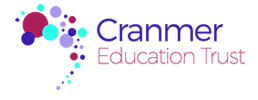 The Cranmer Education Trust – Audit, Risk and Finance CommitteeConstitution and Attendance 2019-20Notes:There were four meetings planned for the Audit, Risk and Finance Committee for 2019-20.  Only two meetings took place in October 2019 and February 2020.Two further meetings were scheduled on 1st April and 8th July 2020.   Due to the impact of the COVID-19 pandemic, these meetings did not take place. Committee MemberCategoryAppointedStepped DownTotal meetings attendedPeter WinterCET Trustee (CHAIR)01/10/2018n/a2/2Tim MitchellCET Trustee (VICE-CHAIR)01/10/2018n/a1/2Eddie MooresCET Trustee01/10/2018n/a1/2Muzahid KhanCET Trustee01/10/2018n/a0/2Sean CurleyCET Trustee25/04/2019n/a1/2Shaun SkidmoreCET Trustee25/04/2019n/a2/2Mary TomlinsonCET Trustee01/10/201806/07/20201/2Julie HollisCET CEOn/an/a2/2